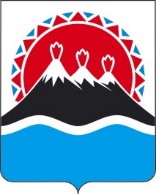 П О С Т А Н О В Л Е Н И ЕПРАВИТЕЛЬСТВАКАМЧАТСКОГО КРАЯВ соответствии с пунктом 2 статьи 781 Бюджетного кодекса Российской ФедерацииПРАВИТЕЛЬСТВО ПОСТАНОВЛЯЕТ:1. Утвердить Порядок предоставления из краевого бюджета субсидии автономной некоммерческой организации «Камчатский выставочно-туристический центр» в целях финансового обеспечения затрат, направленных на обеспечение доступа субъектов малого и среднего предпринимательства к экспортной поддержке, согласно приложению к настоящему постановлению.2. Признать утратившими силу:1) постановление Правительства Камчатского края от 09.06.2023 № 321-П «Об утверждении порядка предоставления из краевого бюджета субсидии автономной некоммерческой организации «Камчатский выставочно-туристический центр» в целях финансового обеспечения затрат, направленных на обеспечение доступа субъектов малого и среднего предпринимательства к экспортной поддержке»;2) часть 111 приложения к постановлению Правительства Камчатского края от 30.08.2023 № 464-П «О внесении изменений в отдельные постановления Правительства Камчатского края».3. Настоящее постановление вступает в силу после дня его официального опубликования.Порядок предоставления из краевого бюджета субсидии автономной некоммерческой организации «Камчатский выставочно-туристический центр» в целях финансового обеспечения затрат, направленных на обеспечение доступа субъектов малого и среднего предпринимательства к экспортной поддержке1. Настоящий Порядок регулирует вопросы предоставления из краевого бюджета субсидии автономной некоммерческой организации «Камчатский выставочно-туристический центр» (далее – АНО «КВТЦ») в целях финансового обеспечения затрат в связи с оказанием услуг по обеспечению доступа субъектов малого и среднего предпринимательства к экспортной поддержке в рамках реализации регионального проекта «Акселерация субъектов малого и среднего предпринимательства», являющегося структурным элементом направления (подпрограммы) «Развитие малого и среднего предпринимательства» Государственной программы Камчатского края «Развитие экономики и внешнеэкономической деятельности Камчатского края», утвержденной постановлением Правительства Камчатского края от 28.12.2023 № 711-П
(далее – субсидия).2. Субсидия носит целевой характер и не может быть направлена на финансовое обеспечение целей, не предусмотренных настоящим Порядком.3. Министерство туризма Камчатского края (далее – Министерство) осуществляет функции главного распорядителя бюджетных средств, до которого в соответствии с бюджетным законодательством Российской Федерации как получателя бюджетных средств доведены в установленном порядке лимиты бюджетных обязательств на предоставление субсидии на соответствующий финансовый год и плановый период.4. Субсидия предоставляется Министерством в пределах лимитов бюджетных обязательств, предусмотренных законом Камчатского края о краевом бюджете на соответствующий финансовый год и плановый период, доведенных в установленном порядке до Министерства.Способ предоставления субсидии – финансовое обеспечение затрат.5. Информация о субсидии размещается на едином портале бюджетной системы Российской Федерации в информационно-телекоммуникационной сети «Интернет» (далее соответственно – сеть «Интернет», единый портал) (в разделе единого портала) в порядке, установленном Министерством финансов Российской Федерации.6. Получателем субсидии является АНО «КВТЦ».7. Направления расходов, источником финансового обеспечения которых является субсидия, предусмотрены приказом Минэкономразвития России от 18.02.2021 № 77 «Об утверждении требований к реализации мероприятия по созданию и (или) развитию центров поддержки экспорта, осуществляемого субъектами Российской Федерации, бюджетам которых предоставляются субсидии на государственную поддержку малого и среднего предпринимательства, а также физических лиц, применяющих специальный налоговый режим «Налог на профессиональный доход», в субъектах Российской Федерации в целях достижения целей, показателей и результатов региональных проектов, обеспечивающих достижение целей, показателей и результатов федерального проекта «Акселерация субъектов малого и среднего предпринимательства», входящего в состав национального проекта «Малое и среднее предпринимательство и поддержка индивидуальной предпринимательской инициативы», и требований к центрам поддержки экспорта»:1) организационные расходы АНО «КВТЦ», направленные на обеспечение доступа субъектов малого и среднего предпринимательства к экспортной поддержке:а) фонд оплаты труда сотрудников;б) начисления на оплату труда сотрудников;в) услуги связи;г) коммунальные услуги, включая аренду (субаренду) помещений;д) доступ к российским и международным информационным порталам и базам данных по тематике внешнеэкономической деятельности;е) услуги сертификации/инспекции;ж) командировочные расходы сотрудников;з) обучение, курсы повышения квалификации сотрудников;2) популяризация образа экспортера и деятельности АНО «КВТЦ», направленной на поддержку экспорта:а) продвижение информации о деятельности АНО «КВТЦ» в средствах массовой информации и в информационно-телекоммуникационной сети «Интернет», в том числе продвижение аккаунтов в социальных сетях в информационно-телекоммуникационной сети «Интернет», информационное сопровождение проводимых мероприятий в средствах массовой информации;б) создание и (или) обеспечение работы сайта в информационно-телекоммуникационной сети «Интернет», включая его модернизацию;в) услуги ребрендинга, в том числе оплата расходов на внедрение корпоративного стиля, включая изготовление сувенирной продукции, вывесок, баннеров;г) организация и проведение конференций, форумов, круглых столов;д) организация мероприятий для обмена опытом центров поддержки экспорта;е) организация и проведение ежегодного регионального конкурса «Экспортер года»;3) комплексные услуги АНО «КВТЦ», направленные на обеспечение доступа субъектов малого и среднего предпринимательства к экспортной поддержке:а) сопровождение экспортного контракта;б) содействие в поиске и подборе иностранного покупателя;в) обеспечение доступа субъектов малого и среднего предпринимательства к запросам иностранных покупателей на товары (работы, услуги);г) организация и проведение международных бизнес-миссий;д) организация и проведение реверсных бизнес-миссий (прием иностранной делегации на территории Камчатского края с целью проведения бизнес-встреч и продвижения российской продукции на экспорт);е) организация и проведение межрегиональных бизнес-миссий;ж) организация участия субъектов малого и среднего предпринимательства в международном выставочно-ярмарочном мероприятии в иностранном государстве;з) организация участия субъектов малого и среднего предпринимательства в международном выставочно-ярмарочном мероприятии в Российской Федерации;и) содействие в размещении субъектов малого и среднего предпринимательства на международных электронных торговых площадках, в том числе:регистрация и продвижение малого и среднего предпринимательства на международной электронной торговой площадке, в том числе привлечение сервисного партнера;размещение центра поддержки экспорта на международной электронной торговой площадке;к) обеспечение участия субъектов малого и среднего предпринимательства в акселерационных программах по развитию экспортной деятельности, в том числе:акселерация по программе автономной некоммерческой организации дополнительного профессионального образования «Школа экспорта Акционерного общества «Российский экспортный центр» «Экспортный форсаж»;акселерация на базе центра поддержки экспорта;акселерация с привлечением партнерских организаций;4) самостоятельные услуги АНО «КВТЦ», направленные на обеспечение доступа субъектов малого и среднего предпринимательства к экспортной поддержке:а) содействие в приведении продукции и (или) производственного процесса в соответствие с требованиями, предъявляемыми на внешних рынках для экспорта товаров (работ, услуг) (стандартизация, сертификация, необходимые разрешения);б) содействие в обеспечении защиты и оформлении прав на результаты интеллектуальной деятельности и приравненные к ним средства индивидуализации субъектов малого и среднего предпринимательства, товаров, работ, услуг и предприятий, которым предоставляется правовая охрана за пределами территории Российской Федерации;в) содействие в организации и осуществлении транспортировки продукции субъектов малого и среднего предпринимательства, предназначенной для экспорта, на внешние рынки;г) содействие в проведении индивидуальных маркетинговых или патентных исследований иностранных рынков по запросу субъекта малого и среднего предпринимательства;д) консультирование по условиям экспорта товара (работы, услуги) на рынок страны потенциального иностранного покупателя;5) дополнительные услуги АНО «КВТЦ», направленные на обеспечение доступа субъектов малого и среднего предпринимательства к экспортной поддержке:а) содействие в создании на иностранном языке и (или) модернизации существующего сайта субъекта малого или среднего предпринимательства в информационно-телекоммуникационной сети «Интернет» на иностранном языке;б) содействие в размещении и хранении продукции субъектов малого и среднего предпринимательства в местах временного хранения за рубежом;6) информационно-консультационные мероприятия по вопросам экспортной деятельности:а) проведение экспортных семинаров в рамках соглашения с автономной некоммерческой организацией дополнительного профессионального образования «Школа экспорта Акционерного общества «Российский экспортный центр»;б) проведение мастер-классов, экспортных семинаров, вебинаров и других информационно-консультационных мероприятий;7) другие услуги АНО «КВТЦ», направленные на обеспечение доступа субъектов малого и среднего предпринимательства к экспортной поддержке:а) обновление онлайн-каталога для экспортеров и экспортно ориентированных субъектов малого и среднего предпринимательства;б) размещение новых субъектов малого и среднего предпринимательства в онлайн-каталоге для экспортеров и экспортно ориентированных субъектов малого и среднего предпринимательства.8. Условием предоставления субсидии является соответствие АНО «КВТЦ» на первое число месяца, в котором подаются указанные в части 9 настоящего Порядка документы, следующим требованиям:1) АНО «КВТЦ» не является иностранным юридическим лицом, в том числе местом регистрации которого является государство или территория, включенные в утверждаемый Министерством финансов Российской Федерации перечень государств и территорий, используемых для промежуточного (офшорного) владения активами в Российской Федерации (далее – офшорные компании), а также российским юридическим лицом, в уставном (складочном) капитале которого доля прямого или косвенного (через третьих лиц) участия офшорных компаний в совокупности превышает 25 процентов (если иное не предусмотрено законодательством Российской Федерации). При расчете доли участия офшорных компаний в капитале российских юридических лиц не учитывается прямое и (или) косвенное участие офшорных компаний в капитале публичных акционерных обществ (в том числе со статусом международной компании), акции которых обращаются на организованных торгах в Российской Федерации, а также косвенное участие таких офшорных компаний в капитале других российских юридических лиц, реализованное через участие в капитале указанных публичных акционерных обществ;2) АНО «КВТЦ» не находится в перечне организаций и физических лиц, в отношении которых имеются сведения об их причастности к экстремистской деятельности или терроризму;3) АНО «КВТЦ» не находится в составляемых в рамках реализации полномочий, предусмотренных главой VII Устава ООН, Советом Безопасности ООН или органами, специально созданными решениями Совета Безопасности ООН, перечнях организаций и физических лиц, связанных с террористическими организациями и террористами или с распространением оружия массового уничтожения;4) АНО «КВТЦ» не получает средства из краевого бюджета на основании иных нормативных правовых актов Камчатского края на цели, установленные настоящим Порядком;5) АНО «КВТЦ» не является иностранным агентом в соответствии с Федеральным законом от 14.07.2022 № 255-ФЗ «О контроле за деятельностью лиц, находящихся под иностранным влиянием»;6) у АНО «КВТЦ» на едином налоговом счете отсутствует или не превышает размер, определенный пунктом 3 статьи 47 Налогового кодекса Российской Федерации, задолженность по уплате налогов, сборов и страховых взносов в бюджеты бюджетной системы Российской Федерации;7) у АНО «КВТЦ» отсутствуют просроченная задолженность по возврату в краевой бюджет иных субсидий, бюджетных инвестиций, предоставленных в том числе в соответствии с иными нормативными правовыми актами Камчатского края, и иная просроченная (неурегулированная) задолженность по денежным обязательствам перед Камчатским краем;8) АНО «КВТЦ» не находится в процессе реорганизации (за исключением реорганизации в форме присоединения к АНО «КВТЦ» другого юридического лица), ликвидации, в отношении него не введена процедура банкротства, деятельность АНО «КВТЦ» не должна быть приостановлена в порядке, предусмотренном законодательством Российской Федерации;9) в реестре дисквалифицированных лиц отсутствуют сведения о дисквалифицированном руководителе или главном бухгалтере АНО «КВТЦ»;10) АНО «КВТЦ» состоит в Реестре социально ориентированных некоммерческих организаций.9. Для получения субсидии АНО «КВТЦ» представляет в Министерство следующие документы:1) заявку на предоставление субсидии в произвольной форме с указанием расчетного или корреспондентского счета АНО «КВТЦ», открытого в учреждениях Центрального банка Российской Федерации или кредитной организации, на который в соответствии с бюджетным законодательством Российской Федерации перечисляется субсидия;2) копии учредительных документов АНО «КВТЦ»;3) справку, подписанную руководителем АНО «КВТЦ», подтверждающую соответствие АНО «КВТЦ» требованиям, установленным частью 8 настоящего Порядка;4) план мероприятий на финансовый год с указанием сроков проведения мероприятий;5) расчет потребности средств субсидии на проведение мероприятий с указанием направлений расходов, суммы затрат.10. Все представленные АНО «КВТЦ» в Министерство документы подлежат регистрации в день их поступления.11. Министерство в течение 5 рабочих дней со дня регистрации документов, указанных в части 9 настоящего Порядка, рассматривает их, получает в отношении АНО «КВТЦ» сведения и осуществляет проверку полноты и достоверности содержащихся в документах сведений на соответствие указанным в части 8 настоящего Порядка требованиям:1) в соответствии с пунктами 1 и 8 части 8 настоящего Порядка на основании сведений из Единого государственного реестра юридических лиц на официальном сайте Федеральной налоговой службы путем использования сервиса «Предоставление сведений из ЕГРЮЛ/ЕГРИП в электронном виде»;2) в соответствии с пунктом 2 части 8 настоящего Порядка на официальном сайте Росфинмониторинга на странице «Перечень организаций и физических лиц, в отношении которых имеются сведения об их причастности к экстремистской деятельности или терроризму»;3) в соответствии с пунктом 3 части 8 настоящего Порядка на официальном сайте Росфинмониторинга на странице «Перечни организаций и физических лиц, связанных с терроризмом или с распространением оружия массового уничтожения, составляемые в соответствии с решениями Совета Безопасности ООН»;4) в соответствии с пунктом 4 части 8 настоящего Порядка на основании иных нормативных правовых актов Камчатского края и данных, полученных от главных распорядителей бюджетных средств, предоставляющих из краевого бюджета субсидии АНО «КВТЦ»;5) в соответствии с пунктом 5 части 8 настоящего Порядка на официальном сайте Министерства юстиции Российской Федерации на странице «Реестр иностранных агентов»;6) в соответствии с пунктом 6 части 8 настоящего Порядка на основании данных Федеральной налоговой службы путем использования государственной информационной системы «Региональная система межведомственного электронного взаимодействия»;7) в соответствии с пунктом 7 части 8 настоящего Порядка на основании данных, полученных от главных распорядителей бюджетных средств, предоставляющих из краевого бюджета субсидии АНО «КВТЦ»;8) в соответствии с пунктом 9 части 8 настоящего Порядка на официальном сайте Федеральной налоговой службы на странице «Поиск сведений в реестре дисквалифицированных лиц»;9) в соответствии с пунктом 10 части 8 настоящего Порядка на сайте Министерства экономического развития Российской Федерации на странице «Реестр социально ориентированных некоммерческих организаций».12. Министерство в течение 10 рабочих дней со дня регистрации документов, указанных в части 9 настоящего Порядка, принимает решение о предоставлении субсидии или об отказе в предоставлении субсидии.13. Основаниями для отказа в предоставлении субсидии являются:1) несоответствие представленных АНО «КВТЦ» документов требованиям, определенным частью 8 настоящего Порядка, или непредставление (представление не в полном объеме) указанных документов;2) установление факта недостоверности представленной АНО «КВТЦ» информации;3) несоответствие АНО «КВТЦ» условию предоставления субсидии, установленному частью 8 настоящего Порядка.14. В случае принятия решения об отказе в предоставлении субсидии Министерство в течение 3 рабочих дней со дня принятия такого решения направляет АНО «КВТЦ» уведомление об отказе в предоставлении субсидии с обоснованием причин отказа посредством заказного почтового отправления или на адрес электронной почты, или иным способом, обеспечивающим подтверждение получения указанного уведомления АНО «КВТЦ».15. Субсидия предоставляется на основании соглашения о предоставлении субсидии (далее – Соглашение), которое заключается на финансовый год. Соглашение, дополнительное соглашение к Соглашению, дополнительное соглашение о расторжении Соглашения (при необходимости) заключаются в государственной интегрированной информационной системе управления общественными финансами «Электронный бюджет» (далее – ГИИС «Электронный бюджет») в соответствии с типовой формой, утвержденной Министерством финансов Российской Федерации.При реорганизации АНО «КВТЦ» в форме слияния, присоединения или преобразования в Соглашение вносятся изменения путем заключения дополнительного соглашения к Соглашению в части перемены лица в обязательстве с указанием в Соглашении юридического лица, являющегося правопреемником.При реорганизации АНО «КВТЦ» в форме разделения, выделения, а также при ликвидации АНО «КВТЦ» Соглашение расторгается с формированием уведомления о расторжении соглашения в одностороннем порядке и акта об исполнении обязательств по Соглашению с отражением информации о неисполненных АНО «КВТЦ» обязательствах, источником финансового обеспечения которых является субсидия, и возврате неиспользованного остатка субсидии в краевой бюджет.16. В случае принятия решения о предоставлении субсидии Министерство в течение 5 рабочих дней со дня принятия такого решения издает приказ о предоставлении субсидии, подписывает Соглашение и размещает его в ГИИС «Электронный бюджет».17. АНО «КВТЦ» в течение 5 рабочих дней со дня размещения Соглашения в ГИИС «Электронный бюджет» осуществляет его подписание. В случае нарушения срока, установленного для подписания Соглашения, АНО «КВТЦ» признается уклонившейся от подписания Соглашения.18. Обязательными условиями предоставления субсидии, включаемыми соответственно в Соглашение и в договоры, заключенные в целях исполнения обязательств по Соглашению, являются:1) согласие АНО «КВТЦ», лиц, получающих средства на основании договоров, заключенных с АНО «КВТЦ» (за исключением государственных (муниципальных) унитарных предприятий, хозяйственных товариществ и обществ с участием публично-правовых образований в их уставных (складочных) капиталах, коммерческих организаций с участием таких товариществ и обществ в их уставных (складочных) капиталах), на осуществление в отношении их проверки Министерством соблюдения порядка и условий предоставления субсидии, в том числе в части достижения результатов предоставления субсидии, а также проверки органами государственного финансового контроля в соответствии со статьями 2681 и 2692 Бюджетного кодекса Российской Федерации и на включение таких положений в Соглашение;2) запрет приобретения АНО «КВТЦ», а также иными юридическими лицами, получающими средства на основании договоров, заключенных с АНО «КВТЦ», за счет полученных средств иностранной валюты, за исключением операций, осуществляемых в соответствии с валютным законодательством Российской Федерации при закупке (поставке) высокотехнологичного импортного оборудования, сырья и комплектующих изделий, а также связанных с достижением результатов предоставления этих средств иных операций.19. Обязательным условием предоставления субсидии, включаемым в Соглашение, является условие о согласовании новых условий Соглашения или о расторжении Соглашения при недостижении согласия по новым условиям в случае уменьшения Министерству ранее доведенных лимитов бюджетных обязательств, приводящего к невозможности предоставления субсидии в размере, определенном в Соглашении.20. Размер субсидии определен Законом Камчатского края от 23.11.2023 № 300 «О краевом бюджете на 2024 год и на плановый период 2025 и 2026 годов» и составляет в 2024 году 9 335,66000 тыс. руб., в том числе 9 242,30000 тыс. руб. за счет средств федерального бюджета, 93,36000 тыс. руб. за счет средств краевого бюджета.21. Перечисление субсидии осуществляется в пределах кассового плана по расходам краевого бюджета в соответствии с планом-графиком перечисления субсидии, установленным в приложении к Соглашению.22. Министерство перечисляет средства субсидии на расчетный или корреспондентский счет АНО «КВТЦ», открытый в учреждениях Центрального банка Российской Федерации или кредитной организации, реквизиты которых указываются в Соглашении.23. Результатами предоставления субсидии по состоянию на 31 декабря отчетного года являются:1) субъектами малого и среднего предпринимательства осуществлен экспорт товаров (работ, услуг) при поддержке Камчатского центра поддержки экспорта (количество субъектов малого и среднего предпринимательства – экспортеров, заключивших экспортные контракты по результатам услуг центра поддержки экспорта);2) ежегодный объем экспорта субъектов малого и среднего предпринимательства, получивших поддержку центров поддержки экспорта.24. Значения результатов предоставления субсидии устанавливаются Соглашением.25. АНО «КВТЦ» ежеквартально, не позднее 5 рабочего дня месяца, следующего за отчетным кварталом, в котором была получена субсидия, предоставляет в Министерство предварительные отчеты по формам, определенным типовыми формами соглашений, установленными Министерством финансов Камчатского края:1) отчет о достижении значений результатов предоставления субсидии, установленных частью 21 настоящего Порядка;2) отчет об осуществлении расходов АНО «КВТЦ», источником финансового обеспечения которых является субсидия.Уточненный отчет о достижении значений результатов предоставления субсидии АНО «КВТЦ» предоставляет в Министерство не позднее 10 февраля года, следующего за отчетным финансовым годом, в соответствии с требованиями приказа Министерства финансов Российской Федерации от 14.12.2018 № 269н «Об утверждении Типовой формы соглашения о предоставлении субсидии из федерального бюджета бюджету субъекта Российской Федерации».26. Все представленные АНО «КВТЦ» в Министерство отчеты, предусмотренные частью 25 настоящего Порядка, подлежат регистрации в день их поступления.Министерство в течение 10 рабочих дней со дня регистрации отчетов, рассматривает их, проверяет полноту и достоверность содержащихся в отчетах сведений и принимает их.Министерство в течение 3 рабочих дней со дня принятия отчетов, предусмотренных частью 25 настоящего Порядка, направляет АНО «КВТЦ» сведения о принятии отчетов по форме и в порядке, определенным Соглашением.27. Министерство осуществляет мониторинг достижения результатов предоставления субсидии, определенных Соглашением, и событий, отражающих факт завершения соответствующего мероприятия по получению результата предоставления субсидии (контрольная точка), в порядке и по формам, которые установлены Министерством финансов Российской Федерации.28. Министерство осуществляет проверки соблюдения АНО «КВТЦ», а также лицами, получающими средства на основании договоров, заключенных с АНО «КВТЦ», в целях исполнения обязательств по Соглашению, условий и порядка предоставления субсидий, в том числе в части достижения результатов предоставления субсидии, а органы государственного финансового контроля осуществляют проверки в соответствии со статьями 2681 и 2692 Бюджетного кодекса Российской Федерации.29. Не использованные в отчетном финансовом году остатки субсидии могут использоваться АНО «КВТЦ» для финансового обеспечения затрат в очередном финансовом году на цели, указанные в части 1 настоящего Порядка, при принятии Министерством в установленном в соответствии с нормативными правовыми актами Камчатского края порядке решения о наличии потребности в указанных средствах и включении соответствующих положений в Соглашение.30. В случае отсутствия решения, указанного в части 29 настоящего Порядка, остатки субсидии, не использованные в отчетном финансовом году, подлежат возврату в краевой бюджет на лицевой счет Министерства не позднее 15 февраля очередного финансового года.31. В случае нарушения АНО «КВТЦ» условий, установленных при предоставлении субсидии, выявленного в том числе по фактам проверок, указанных в части 28 настоящего Порядка, АНО «КВТЦ» обязана вернуть средства субсидии в краевой бюджет на лицевой счет Министерства в следующем порядке и сроки:1) в случае выявления нарушения органом государственного финансового контроля – на основании представления и (или) предписания органа государственного финансового контроля в сроки, указанные в представлении и (или) предписании;2) в случае выявления нарушения Министерством – в течение 20 рабочих дней со дня получения требования Министерства.32. АНО «КВТЦ» обязана возвратить средства субсидии в следующих размерах:1) в случае нарушения целей предоставления субсидии – в размере нецелевого использования средств субсидии;2) в случае нарушения условий и порядка предоставления субсидии – в полном объеме;3) в случае недостижения значений результатов предоставления субсидии, установленных в Соглашении, по состоянию на 31 декабря года предоставления субсидии – в размере, определяемом по формуле:, где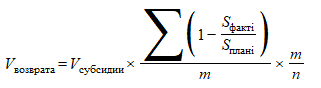 Vвозврата – размер субсидии, подлежащей возврату;Vсубсидии – размер субсидии, предоставленной АНО «КВТЦ»;Sфактi – фактически достигнутое значение i-го результата предоставления субсидии, установленного Соглашением;Sпланi – плановое значение i-го результата предоставления субсидии, установленного Соглашением;m – количество недостигнутых результатов предоставления субсидии, установленных Соглашением;n – общее количество результатов предоставления субсидии, установленных Соглашением.33. Письменное требование о возврате субсидии направляется Министерством АНО «КВТЦ» в течение 15 рабочих дней со дня выявления нарушений, указанных в части 31 настоящего Порядка.34. При невозврате средств субсидии в сроки, установленные частями 30 и 31 настоящего Порядка, Министерство принимает необходимые меры по взысканию подлежащей возврату в краевой бюджет субсидии в судебном порядке в срок не позднее 30 рабочих дней со дня, когда Министерству стало известно о неисполнении АНО «КВТЦ» обязанности возвратить денежные средства субсидии в краевой бюджет.35. В случае выявления нарушения условий и порядка предоставления субсидии, в том числе по фактам проверок, проведенных Министерством и органом государственного финансового контроля в соответствии с частью 28 настоящего Порядка, лица, получившие средства на основании договоров, заключенных с АНО «КВТЦ», обязаны возвратить в сроки, не превышающие сроки, указанные в части 31 настоящего Порядка, соответствующие средства на счет АНО «КВТЦ» в целях последующего возврата указанных средств АНО «КВТЦ» в краевой бюджет в течение 10 рабочих дней со дня поступления средств на счет АНО «КВТЦ».36. Письменное требование о возврате средств, полученных за счет средств субсидии, направляется АНО «КВТЦ» лицам, получившим средства на основании договоров, заключенных с АНО «КВТЦ», и нарушившим порядок и условия предоставления субсидии, в течение 15 рабочих дней со дня выявления нарушений по фактам проверок, проведенных Министерством.37. В случае невозврата лицами, указанными в части 35 настоящего Порядка, средств, полученных за счет средств субсидии, на счет АНО «КВТЦ» в сроки, указанные в требовании о возврате средств, полученных за счет средств субсидии, АНО «КВТЦ» принимает необходимые меры по взысканию подлежащих возврату в краевой бюджет средств, полученных за счет средств субсидии, в судебном порядке в срок не позднее 30 рабочих дней со дня, когда АНО «КВТЦ» стало известно о неисполнении лицами, указанными в части 35 настоящего Порядка, обязанности возвратить средства, полученные за счет средств субсидии, на счет АНО «КВТЦ».[Дата регистрации] № [Номер документа]г. Петропавловск-КамчатскийОб утверждении Порядка предоставления из краевого бюджета субсидии автономной некоммерческой организации «Камчатский выставочно-туристический центр» в целях финансового обеспечения затрат, направленных на обеспечение доступа субъектов малого и среднего предпринимательства к экспортной поддержкеПредседатель Правительства Камчатского края[горизонтальный штамп подписи 1]Е.А. ЧекинПриложение к постановлениюПриложение к постановлениюПриложение к постановлениюПриложение к постановлениюПравительства Камчатского краяПравительства Камчатского краяПравительства Камчатского краяПравительства Камчатского краяот[REGDATESTAMP]№[REGNUMSTAMP]